Compare the lengths below using   <   >   = Make these number sentences correct. Can you order the lengths from shortest to longest? Check carefully what unit they are measured in. 43cm    12m   13cm   98cm   1m   13m   77cm   7m	Challenge: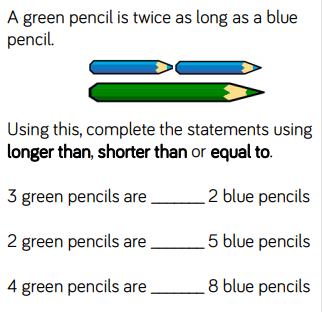 17cm43cm2m99cm200cm2m40cm<=300cm29cm>